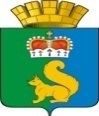 ПРОТОКОЛ № 1заседания антитеррористической комиссии в Гаринском городском округеот 21 марта 2022 годаПредседательствовал:Присутствовали:Об утверждении повестки заседания антитеррористической комиссии              в Гаринском городском округе._________________________________________________С.Е. ВеличкоПо результатам голосования повестка дня заседания Комиссии утверждена.II. О реализации органами местного самоуправления полномочий, предусмотренных статьей 5.2 Федерального закона от 06 марта 2006 года № 35-ФЗ «О противодействии терроризму»_________________________________________ Коробейников В.В., Черкашина В.А., Мерзлякова С.А.,Принять к сведению доклад заместителя главы Гаринского городского округа (Коробейников В.В.), секретаря антитеррористической комиссии в Гаринском городском округе (далее – секретарь АТК в ГГО) (Черкашина В.А.), заместителя главы администрации Гаринского городского округа – начальника Финансового управления администрации Гаринского городского округа (Мерзлякова С.А.).Директору МКУК «КДЦ» Гаринского городского округа (Шимова Н.Д.), директору МКУ «ИМЦ» Гаринского городского округа (Зольникова Е.Г.) обеспечить контроль за выполнением требований к антитеррористической защищённости объектов (территорий) учреждений культуры и образования.Срок: до 30 декабря 2022 года.Черкашиной В.А., секретарю Комиссии: 2.1. с целью повышения качества работы антитеррористической комиссии                  в Гаринском городском округе (далее - АТК в ГГО) привести деятельность АТК в ГГО      в строгое соответствие с документами, утвержденное Решением № 2.Срок: до 10 июня 2022 года.2.2. включать ежеквартально в повестку дня заседания АТК в ГГО вопрос                 об исполнении решений Комиссии, в том числе совместных с ОШ, поручений, предусмотренных правовыми актами Губернатора Свердловской области, АТК в ГГО,       а также результатов мониторинга состояния политических, социально–экономических     и иных процессов в области противодействия терроризму, с обязательным заслушиванием ответственных лиц за проведение соответствующих мероприятий.Срок: I, II, III, IV квартал 2022 года.2.3. организовывать принятие муниципальных правовых актов для реализации решений Комиссии, в том числе совместных с ОШ, АТК в ГГО.Срок: I, II, III, IV квартал 2022 года.2.4. в случае выявления фактов неисполнения решений АТК в Свердловской области и требований правовых актов Губернатора Свердловской области, принятых для реализации решений АТК в Свердловской области, АТК в ГГО, привлекать                         к дисциплинарной или административной ответственности должностных лиц, допустивших нарушение требований законодательства.Срок – в течение 3-х дней с даты установления факта неисполнения поручения.2.5. Освещать в установленные сроки в средствах массовой информации, в том числе сети «Интернет» мероприятия в области профилактики терроризма, минимизации   и (или) ликвидации последствий его проявлений, а также деятельности антитеррористической комиссии в Гаринском городском округе (пресс-релизы                   и фотографии проведенных заседаний, мероприятия, осуществленные главой Гаринского городского округа, председателем и членами антитеррористической комиссии                   в Гаринском городском округе).Срок. I, II, III, IV квартал 2022 года.По результатам голосования решения приняты единогласно.III.О реализации муниципальных планов и программ в области профилактики терроризму, а также минимизации и (или) ликвидации последствий                                    его проявлений________________________________________________________________Мерзлякова С.А., Черкашина В.А.Принять к сведению доклады секретаря АТК в ГГО (Черкашина В.А.), заместителя главы администрации Гаринского городского округа – начальника Финансового управления администрации Гаринского городского округа (Мерзлякова С.А.).Директору МКУК «КДЦ» Гаринского городского округа (Шимова Н.Д.), директору МКУ «ИМЦ» Гаринского городского округа (Зольникова Е.Г.) с целью укрепления антитеррористической защищенности объектов (территорий) учреждений образования и культуры Гаринского городского округа реализовать в 2022 году мероприятия муниципальных программ (подпрограмм). Срок: до 20 декабря 2022 годаПредоставлять отчеты по выполнению муниципальных программ (подпрограмм) в области профилактики терроризма, а также минимизации и (или) ликвидации последствий его проявлений в отдел ГО и ЧС и МОБ работы администрации Гаринского городского округаСрок – 10.04.2022 года, далее - ежеквартальноПо результатам голосования решения приняты единогласно.IV. О состоянии АТЗ объектов (территорий), находящихся в муниципальной собственности Гаринского городского округа__________________________________Егорычев И.А., Давыденко В.Н., Шимова Е.Д., Зольникова Е.Г., Черкашина В.А.,Принять к сведению доклады заместителя главы администрации Гаринского городского округа (по управлению имуществом, строительству, ЖКХ, землеустройству, энергетике) (Егорычев И.А.), директора МУП «Отдел по благоустройству администрации МО «Гаринский район» (Давыденко В.Н.), директора МКУК «КДЦ» Гаринского городского округа (Шимова Н.Д.), директора МКУ «ИМЦ» Гаринского городского округа (Зольникова Е.Г.), секретаря АТК в ГГО (Черкашина В.А.).заместителю главы администрации Гаринского городского округа                      (по управлению имуществом, строительству, ЖКХ, землеустройству, энергетике) (Егорычев И.А.), директору МУП «Отдел по благоустройству администрации МО «Гаринский район» (Давыденко В.Н.) представить в отдел ГО и ЧС и МОБ работы администрации Гаринского городского округа информацию о категорировании объектов водоснабжения Гаринского городского округа.Срок: до 10.04.2022 Директору МКУК «КДЦ» Гаринского городского округа (Шимова Н.Д.), директору МКУ «ИМЦ» Гаринского городского округа (Зольникова Е.Г.) обеспечить контроль за выполнением требований к антитеррористической защищенности объектов культуры и образования Гаринского городского округа.Срок – до 30.12.2022 года. 3. Директору МКУ «ИМЦ» Гаринского городского округа (Зольникова Е.Г.) провести мониторинг и актуализацию имеющейся документации и нормативных правовых актов, касающихся антитеррористической защищенности объектов (территорий).Срок: до 01.09.2022По результатам голосования решения приняты единогласно.V. О первоочередных мерах по предупреждению пресечения террористических актов в период подготовки и проведения важных общественно-политических, культурных и спортивных мероприятий на территории Гаринского городского округа__ Бурдов С.А., Черкашина В.А.Принять к сведению доклады начальника ОеП № 20 (дислокация п.г.т. Гари) МО МВД России «Серовский» (Бурдов С.А.), секретаря АТК в ГГО (Черкашина В.А.).Рекомендовать начальнику ОеП № 20 (дислокация п.г.т. Гари) МО МВД России «Серовский» (Бурдов С.А.) принимать все исчерпывающие меры для обеспечения безопасности жителей Гаринского городского округа в период подготовки и проведения важных общественно-политических, культурных и спортивных мероприятий                    на территории Гаринского городского округа.Срок: в период организации мероприятийО реализации Комплексного плана по противодействию идеологии терроризма         в Гаринском городском округе, утвержденный постановлением главы Гаринского городского округа от 29.01.2021 № 2.____________________________________________Зольникова Е.Г., Шимова Н.Д., Черкашина В.А.Принять к сведению доклад директора МКУ «ИМЦ» Гаринского городского округа (Зольникова Е.Г.), директора МКУК «КДЦ» Гаринского городского округа (Шимова Н.Д.), секретаря АТК в ГГО (Черкашина В.А.)Считать исполнение мероприятий Комплексного плана противодействия идеологии терроризма в Свердловской области с дополнениями и изменениями                                   на 2019-2023 годы (далее-Комплексный план) в 2021 году на территории Гаринского городского округа, Комплексного плана по противодействию идеологии терроризма              в Гаринском городском округе, утвержденный постановлением главы Гаринского городского округа от 29.01.2021 № 2, удовлетворительным.Членам АТК в ГГО, ОМС Гаринского городского округа и руководителям учреждений культуры и образования Гаринского городского округа, расположенного       на территории Свердловской области, в пределах имеющихся полномочий принять меры к организации исполнения мероприятий Комплексного плана по противодействию идеологии терроризма в Гаринском городском округе, утвержденный постановлением главы Гаринского городского округа от 29.01.2021 № 2.Срок – до 30 декабря 2022 годаПо результатам голосования решения приняты единогласно.О ходе исполнений решений АТК и ОШ в СО и комиссии АТК в Гаринском городском округе, отчет муниципальных служащих органов местного самоуправления       и работников организаций, находящихся в ведении органов местного самоуправления Гаринского городского округа об организации работы по профилактике терроризма            с учетом их компетенции_______________________________________________________Черкашина В.А., Трущелева Н.В. Принять к сведению доклад секретаря АТК в ГГО (Черкашиной В.А.), ведущего специалиста по кадрам отдела организационно – правовой и кадровой работы администрации Гаринского городского округа (Трущелева Н.В.).Членам АТК в ГГО, ОМС ГГО, руководителям учреждений и предприятий Гаринского городского округа предоставлять информацию по исполнению решений АТК в ГГО, председателя АТК в ГГО согласно, установленных сроков, в отдел ГО и ЧС и МОБ работы администрации Гаринского городского округа секретарю АТК      в ГГО Черкашиной В.А.Срок: не позднее трех рабочих дней со дня истечения срока исполнения мероприятияРекомендовать секретарю АТК в ГГО (Черкашина В.А.) обеспечить в 2022 году своевременный сбор и предоставление информации о ходе исполнений решений АТК       в СО и АТК в ГГО.Исполнение поручений, предусмотренных протоколом заседания антитеррористической комиссии в Гаринском городском округе от 17.12.2022 № 5:По представлению информации директора МКУК «КДЦ» Гаринского городского округа (Шимова Н.Д.), директора МКУ «ИМЦ» Гаринского городского округа (Зольникова Е.Г.) снять с контроля пункт 4 вопроса I протокола № 5 от 17.12.2021. По представлению информации секретаря АТК в ГГО (Черкашина В.А.) снять           с контроля пункт 5 вопроса I протокола № 5 от 17.12.2021.По представлению информации директора МКУК «КДЦ» Гаринского городского округа (Шимова Н.Д.), директора МКУ «ИМЦ» Гаринского городского округа (Зольникова Е.Г.) снять с контроля пункт 6 вопроса I протокола № 5 от 17.12.2021.По представлению информации директора МКУК «КДЦ» Гаринского городского округа (Шимова Н.Д.), директора МКУ «ИМЦ» Гаринского городского округа (Зольникова Е.Г.) снять с контроля пункт 2 вопроса III протокола № 5 от 17.12.2021.По представлению информации руководителей учреждений и организаций, подведомственных администрации Гаринского городского округа снять с контроля подпункт 1.3.пункта 1вопроса VI протокола № 5 от 17.12.2021.Решения антитеррористической комиссии в Гаринском городском округе, изложенные       в настоящем протоколе, протоколе, приняты единогласно. Особого мнения от членов антитеррористической комиссии в Гаринском городском округе по решениям, изложенным в протоколе, не поступало.Секретарю антитеррористической комиссии в Гаринском городском округе при необходимости для реализации решений Комиссий, указанных в настоящем протоколе, обеспечить разработку правовых актов главы Гаринского городского округа.Срок – не позднее тридцати рабочих дней со дня регистрации протокола.Членам антитеррористической комиссии в Гаринском городском округе о результатах исполнения решений данного протокола информировать АТК в ГГО. Срок – не позднее трех рабочих дней со дня истечения срока исполнения.Председатель антитеррористической комиссиив Гаринском городском округе,глава Гаринского городского округа                                                                  С.Е. ВеличкоВера Анатольевна Черкашина8(34387) 2-10-7021 марта 2022 года         № __1__Глава Гаринского городского округа, председатель антитеррористической комиссии в Гаринском городском округеВеличко С.Е.Заместитель главы администрации Гаринского городского округа (по социальным вопросам, вопросам образования, культуры спорта и по делам молодежи), заместитель председателя антитеррористической комиссииКоробейников В.В.Начальник ОеП № 20 (дислокация п.г.т. Гари) МО МВД России «Серовский», заместитель председателя антитеррористической комиссииБурдов С.А.Специалист 1 категории отдела ГО и ЧС и МОБ работы администрации Гаринского городского округа, секретарь Черкашина В.А.Ведущий специалист отдела ГО и ЧС и МОБ работы администрации Гаринского городского округа, член комиссииГагарина О.С.Ведущий специалист отдела организационно–правовой         и кадровой работы администрации Гаринского городского округа (по юридическим вопросам), член комиссии-Трифонова М.В.Председатель Думы Гаринского городского округа, член комиссииКаргаева Т.ВПриглашенные:Заместитель главы администрации Гаринского городского округа (по управлению имуществом, строительству, ЖКХ, землеустройству, энергетике)Егорычев И.А.Директор МКУ «Информационно-методический центр» Гаринского городского округа Зольникова Е.Г.Директор МКУК «Культурно–досуговый центр» Гаринского городского округаШимова Н.Д.Директор МУП «Отдел по благоустройству администрации МО «Гаринский район»Давыденко В.Н.Заместитель главы администрации Гаринского городского округа – начальник Финансового управления администрации Гаринского городского округа-Мерзлякова С.А.Ведущий специалист по кадрам отдела организационно – правовой и кадровой работы администрации Гаринского городского округаТрущелева Н.В.